CHURCHFIELDS THE VILLAGE SCHOOL Reception, Year One and Year TwoTopic Home Learning Term 1 & 2 2022Topic-based homework offers the children a chance to explore their learning in their own way and to undertake more collaborative projects if they would like to. They are designed to allow the children to express their own interests. Ideas are given around a topic, but children are free to interpret them in their own way. In response to parent feedback, we have also included some more structured formats as suggestions for those who would prefer greater guidance.Children should complete at least one piece of homework per short term, Presenting their work in class is a fantastic way to develop their speaking and listening skills, and children can celebrate each other’s success. ModelMake your own Superhero toy/puppet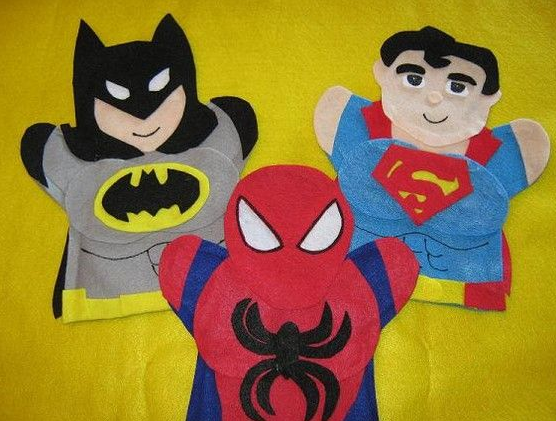 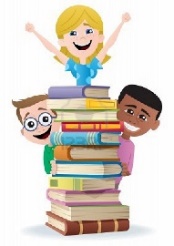 Don’t forget to read every night and practise your Maths Passport or login to Mathletics.ModelMake a vehicle for a Superhero. Remember to give it some special features.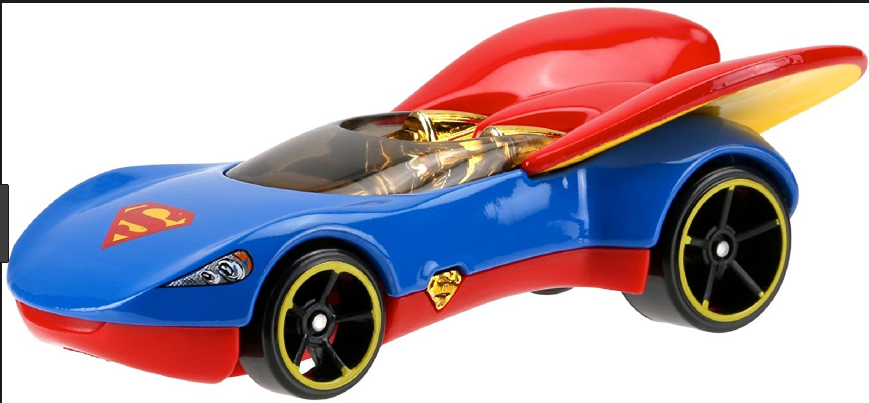 Creative writingWrite your own Superhero story.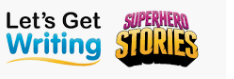 Design and makeMake a Superhero headquarters.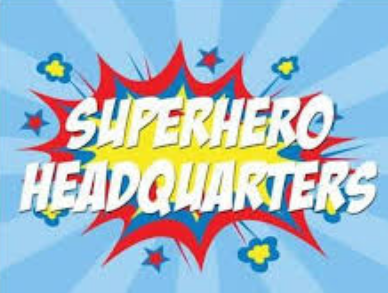 Creative writingMake your own Superhero rules.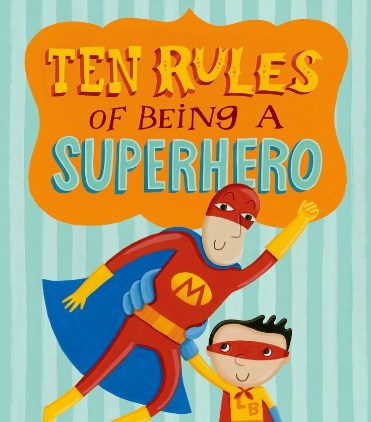 DiscussFind out what special powers the people in your family would like to have if they were Superheroes.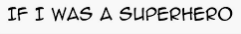 CreateMake a comic strip of your favourite Superhero or of a Superhero of your own.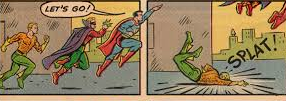 PowerpointWho is your hero? E.g. a nurse, doctor, teacher, Scientist or environmentalist Find a picture and write a few sentences to explain why you chose them.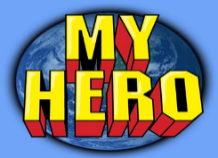 ReadingExtreme reading challenge- collect photos of yourself reading in extreme places- e.g. up a tree, on a trampoline, in a cupboard, where do you think a Superhero would read a book?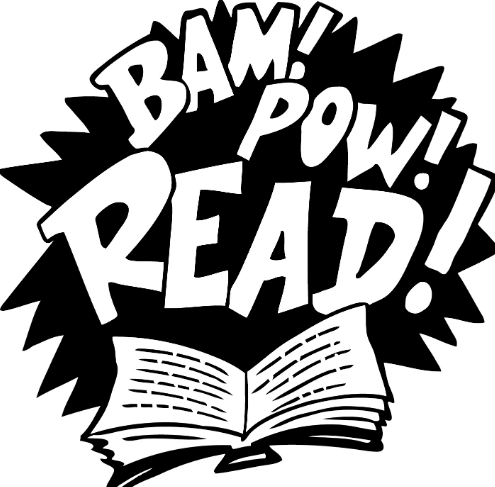 Your own idea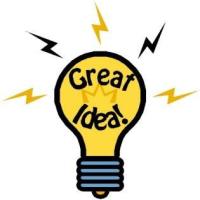 For example, write a letter to someone you admire e.g. Steve Backshall or Greta Thunberg.Design and makeCreate Superhero accessories for you to wear- e.g. jet mask, cape or cuffs.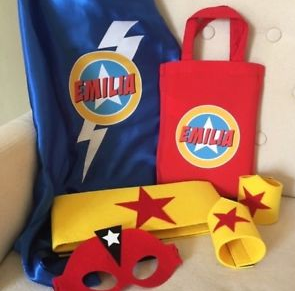 